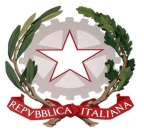 ISTITUTO DI ISTRUZIONE SUPERIORE STATALE “ ROSINA  SALVO “- TRAPANISede: Via Marinella, 1 – 91100 TRAPANI – Tel 0923 22386 – Fax:0923 23505 -E-mail (PEC):tpis031005@pec.istruzione.it – E-mail (PEO):tpis031005@istruzione.itCodice meccanografico: TPIS031005 – C.F. 93072110815 - sito internet www.rosinasalvo.itLiceo Statale “Rosina Salvo”                                      					Liceo Artistico Statale “M.Buonarroti”Via Marinella, 1- 91100 Trapani							Via del Melograno, 1 – 91100 TRAPANITel. 0923 22386 – Fax:0923 23505						Tel. 0923 26763 Fax: 0923 544034Codice Meccanografico:TPPM03101L						Codice Meccanografico:TPSL03101CCIRCOLARE N.139   Alle classi in oggetto   A tutti i Sigg. DocentiAl personale ATAAl D.S.G.A.Oggetto:  19 marzo - Conferenza in lingua francese : L’excès et la démesure dans la littérature du XIX et XX siècle Classi: V D, E, F, G, HIl giorno 19 marzo 2019 a partire dalle ore 11,15,  si svolgerà in Aula Magna, la  conferenza in lingua francese : L’excès et la démesure dans la littérature du XIX et XX siècle Interverrà  tramite collegamento Skype, il prof. Victor Houtondji, ex titolare della cattedra di lingua e letteratura francese presso l’Università di Calabar in Nigeria, oggi in pensione e residente a Parigi. La conferenza,  indirizzata sia alle classi quinte del liceo linguistico  che agli insegnanti di francese secondo la propria disponibilità oraria, prevederà l’ascolto degli interventi  in programma e la successiva partecipazione attiva degli studenti che saranno invitati a porre domande al nostro ospite, il prof. Houtondji.Gli insegnanti di francese sensibilizzeranno gli alunni in classe alla conoscenza dei due poeti Lautréamont e Aimé Césaire attraverso le loro opere e in particolare, per questo ultimo, si soffermeranno sulla letteratura africana e il concetto di “Negritude”.Si sottolinea che la conferenza è stata inserita nel programma di dipartimento di lingua francese definito ad inizio anno, ciò consente di consegnare a tutti gli alunni partecipanti un attestato di partecipazione con validità di credito formativo.Al termine dell’incontro, gli alunni faranno rientro nelle rispettive classi. In allegato il programma della conferenza.Trapani, li 16.03.2019                                                                     IL DIRIGENTE SCOLASTICO                                                                                                            Giuseppina Messina                                                                                                                  “Firma autografa sostituita a mezzo stampa                                                                                                                                                                                                                                                                                                                                                                                                                                                                                                                                                                                                                                          ai sensi dell’art.3, comma 2 del D.Lg. 39/93” 